Poetry Selection Week 2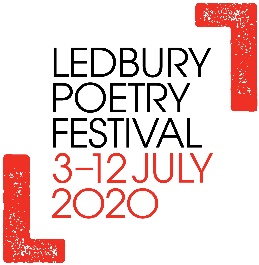 Young Writers’ CollectiveLedbury Poetry Festival Community ProgrammeBig change – covid – 19 by JaymeInto the world I crept freely, So I could take over completely. Forcing people to hid in fear, Because they know that I am near. Still some people are brave, As they are eager to save. They are trying to get rid of me, But it’s not that easy as you can see. I have turned all lives upside down, So that I can claim my crown. I have claimed so many people, Because I am just that lethal. I see you cry, As you run and try. To banish me, But it’s not as easy as one, two, three. I came here with a purpose, No it wasn’t to join a circus. For reasons you will never understand,Sometimes I don’t know why I came to this land. Once I have set you all free, You will jump with glee. But your lives won’t be the same, You will appreciate that picture in your frame. You won’t take things for granted, Look at all the flowers you have planted. You won’t be so greedy, You will give to the needy. You will more time for each other, Make sure you go and hug your mother. You will make for your friends, Or even make amends. You will feel strange, Because your perception has changed. Taking care of one another, Yes even your brother. Life is not an experiment, So please take care of the environment. Change is sometime out of our control, It can be both good and bad for the soul. Big Change by SophiePeople all around the world were going about their dayWork, school, meeting their friendsLittle did they know what was coming their wayNo warning, no announcement, not prepared for these things to endLives would be changed forever, hearts would be shatteredBut for everything they did, none of it really matteredFor this disaster was invisibleAll they could do was waitAnd do everything possibleIn every city, town and stateCountries locked down, closed shopsKey workers risking their livesNobody thought that their schedules would stopAnd their countries would cease to thriveLives would be changed forever, hearts would be shatteredBut for everything they did, none of it really matteredWhile the majority stayed in their homesPlaying by the rulesA minority thought they were free to roamThinking they were invincible, the foolsOnly allowed to leave for essentialsBut everything in high demandEveryone went fucking mentalThe selfishness, sane people couldn’t understandLives would be changed forever, hearts would be shatteredBut for everything they did, none of it really matteredWith 2 metres apart, the mandatory distanceSome people couldn’t care lessOverstepping the mark, reveling in ignoranceThey come closer with every stepLives would be changed forever, hearts would be shatteredBut for everything they did, none of it really matteredNow, as we’re stuck in our homesAvoiding the disease, dodging every threatJust waiting and waiting for the unknown While we’re trying our best Lives would be changed forever, hearts would be shattered But for everything we did, none of it really mattered This may sound like a horror movie And we wish that that was the deal Nothing will ever run as smoothly Because the Covid-19 is real Our lives have been changed forever, our hearts have been shattered But for everything we’ve done, none of it really matters Suffering in silence as our loved ones slip by Technology, our only form of contact No funerals allowed, we can’t say goodbyeFuck knows if our sanity is intact As we hide in isolation Our days bleeding together As this unfolds around us, we unite as a nation But this seems to last forever Big change by Kelsey
The big change the change to my happiness my welfare and my mental health. Covid 19 stay at home and stay safe. It's what I intend to do it's just like being on a UK holiday in November where all the shops and the amusement parks are shut so you just go back to your accommodation well that's life at the moment some people I feel lonely bored depressed or just pissed off because they're stuck at home with the siblings that won't leave them alone and your parents nagging at you to do things

But me how do you think I'm coping what do you think? I'm great I don't care about being on lockdown why you ask

Well let me tell you a little something and insight to how I feel I'm overwhelmed with love love that I can't escape not that I wish to but love like I've never been loved before being able to spend time with my other half creating memories laughing together supporting each other and looking at the bigger picture giving me more incentive to work harder to get a house so we can live together that's my goal

It's amazing how my heart feels complete the warmest that lives in me and my smile which people now complementary on its own because I found love and I'm in a relationship where I can well and truly say that I'm happy and I'll say that again I am now well and truly happyChange by JaymeLife is looking pretty bleak, Because its changing as we speak. Wash both your hands slowly, Make sure its done thoroughly. Keep your distance from each other, You don’t want to catch it from one another. Stay inside and lock the door, These are warnings we shouldn’t ignore. Finding things to do, Without going to the zoo. Because life has stopped, Leaving us all shocked. Speaking on my phone everyday, As it the only way. Or all alone I sit, Which is hard I have to admit. Longing to see your family, Instead of sitting on your balcony. Wanting to visit my friend, Instead of staying in at the weekend. Wishing to spend time in the sun, Or simply having a one-to-one. None of this is possible, Which is fucking horrible. Constantly cleaning, Kitchens are gleaming. Painting pictures, Writing scriptures. Watching films, Creating stills. I am slowly going insane, Oh where is my fucking ashtray. Missing out by HarveyI used to miss my flat whenever I left it,I would count the hours until I could pack up my kit and head home.Now I feel as though these walls have changed from the rosy image in my mind to a thorn in my side.The same walls no matter where I look and  I take the same seat as I've always took.Now I long to be free to walk around this city, the city that for years I took for granted, the streets I've walked and the people who have talked. Before this I paid no attentionAnd now what I wouldn't give to leave this hellish detention Jamie’s Responses to the above poemsHarvey’s Poem – Missing outThought the use of nature imagery was interesting and clever in a poem about having to stay inside. Inspired by the line, ‘Now I feel these walls have changed from the rosy image in my mind to a thorn in my side’Flower images, walls becoming overgrown. Day 1 was when I noticedDown by my skirting board.Where the carpet was now faded,Where grass and moss had formed.Day 2 I was reluctantTo check the patch once more.But it was now becoming clearThat it was growing through the floor.Day 3 and it had shot upTo around about knee height.Leaves were sprouting from its vinesReaching towards light.Day 4 I started wondering,What it was that I should do.And when I skyped my friends that evening,I hid it from their view.Day 5 I filled my watering canAnd gave the plant a drinkI slept that night uneasily,Not knowing what to think.Day 6 I was awokenBy the smell of spring and bloomAs the plant had now grown around the wallsAnd flowers filled the room.Day 7 I gazed out the window At the empty parks and streetsAnd looked at my walls of colour and life,Everything that I could need.So from day 8  through to day 14I stayed wrapped inside my roomWatering and nurturingThat flowers that did bloom.A respite from the gloom.Day 15 and I heard the newsThe lockdown had been lifted.Tomorrow we could leave our homesNo longer be restricted.I walked around the bedroomMy hand brushing along the walls,Until my fingers grazed a petalAnd it tumbled to the floor.That night I sat up in my bedAfraid to fall asleepWhat if in the morning all was gone?As if it were a dream.Day 16, my eyelids opened,And slowly saw the sightOf the flowers withered on the floor,The walls an empty whiteI took up a broom and dustpanAnd swept the leaves aside.Voices floated through my windowFrom the people now outside.Of people talking loudlyAnd laughing all aroundFamilies playing in the parks whereOnce no one made a sound.So I soon forgot the flowers,Their purpose now applied.I picked up my phone to call my friendsAnd took a step outside.Jamie’s response to Kelsey’s Poem – Big ChangeInspired by the stream of consciousness style. I thought the line ‘It’s like being on a UK holiday in November’ was quite a good simile for the current situation, so took that as the starting point.Holiday in NovemberToo early for festivities, too late for hot weatherThe shops are shut and there arePadlocks on the parksThe swimming pool is drained and dryThe life guard? He’s been relieved.Walk through empty caravans parks,Unlit windows reflect back at you.No sign of life inside, no barbecue smoke slidingAlong the sky line as you amble by.Past the go-cart track and the amusement arcadeNow bereft of amusement,Only the neon sheen of a fire exit bulbAnd a wet floor sign.So it’s back to only home that’s litTo your family, that last family to brave itA UK holiday in November,A lockdown to remember. Jamie’s response to Sophie’s Poem – Big ChangeInspired by references to social distancing, horror movie imagery (‘This may sound like a horror movie, and we wish that was the deal’). Adversity in the face of a seemingly unstoppable force. Didn’t attempt to match the epic length though, haha.The car park bays mark my boundaryWhite lines divide me from social shamingOne slip, one mis-stepA hundred pair of eyes could turnTwenty key workers engulf me in their hi-vis jackets.“Caw!”A seagull cries above meSnapping me back to the supermarket queue.We shuffle forward, Eerie silence leaks from the dark clouds forming Sweat drips from my forehead as I inch along, keeping my distance regularAt two metres apartWe are stronger together.Jamie’s response to Sadie – Covid-19Really cool idea. Thought I would flip it and write from the perspective of a vaccine, which was harder than I anticipated. Decided not to try and match the strict rhyme scheme, maybe that would have helped though!Like everything with a power to changeI was created over time.White lab coats swirled and whipped aroundThe room in which I grewIn my test tube I materialisedWas picked apartAnalysedThey tested me as quickly as possibleBalancing figures on printed paperI needed moulding,Tweaking,I could not be released until I was perfect, I knew that much.But I don’t know why I was createdI don’t need to really,I just need to do.And I won’t be remembered.My test tube will be washed and put away,Re-labelled, filed somewhere.And those numbers scrawled on paper will be crumpled and shreddedFigures forgotten and date dismissed.Only those white lab coatsWorking tirelessly around me.End Document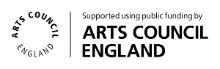 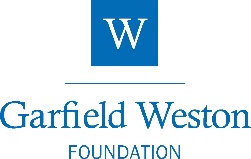 